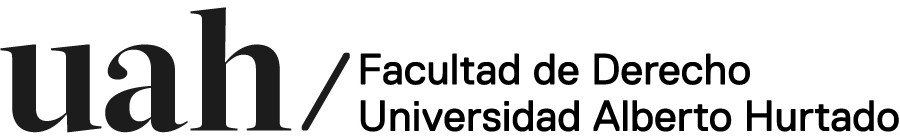 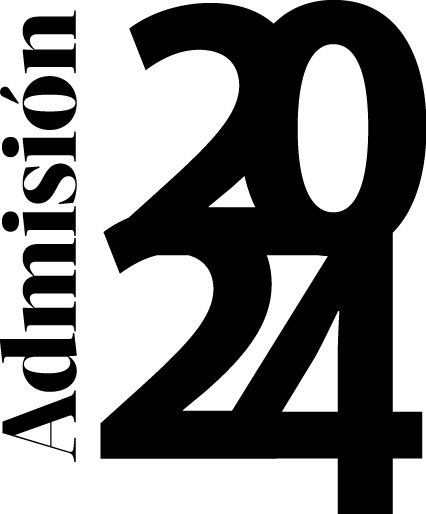 	FORMULARIO DE POSTULACIÓN	CURIICULUM VITAE DOCTORADO EN DERECHOAntecedentes PersonalesNombres: Apellidos:Dirección Particular: Estudios Superiores: Datos de carrera de pregrado (Universidad, período entre ingreso y egreso) Adjuntar:Certificado de LicenciaturaRanking en su GeneraciónConcentración de NotasEstudios Superiores: Datos de postgrado (programa de magíster o doctorado, indicación de años y si se encuentra finalizado): adjuntarAdjuntar:Texto de la tesis, en su caso.Estudios de Disciplinas No JurídicasAdjuntar:CertificadosExperiencia DocenteAdjuntar:CertificadosExperiencia en InvestigaciónPublicaciones de libros, capítulos de libro y artículos de revista. En el caso de artículos y revistas, adjuntar hasta 5 publicaciones. Complete datos según orden de relevancia.Adjuntar:PublicacionesParticipación en proyectos de investigación. Indicar detalles del proyecto (nombre, fuente de financiamiento, período, etc.)Adjuntar:CertificadosParticipación en instancias disciplinarias relevantesPresentación en congresos o seminarios Adjuntar:CertificadosAsistencia a congresos o seminarios. Indique máximo 3Experiencia laboral relevante vinculada a su campo disciplinario (por ejemplo, asesoría en un juicio importante, participación en comisiones, etc.). Indique hasta 3 hitos.Nivel de Lenguas ExtranjerasIndicar el nivel en que se encuentra. Si su lengua materna no es el español indicar el nivel de dominio.Adjuntar:Certificados si correspondeRedes de investigación (o sociedades científicas) a las que perteneceAdjuntar:Certificados si correspondeOtros Datos Relevantes a ConsiderarAdjuntar:Certificados si correspondeIndicar si solicita:Beca con manutenciónBeca sólo de matrícula y arancel No postula a becaNota: Una vez recibida la postulación se le podrán solicitar algunos antecedentes adicionales para efectos de determinar preferencias en proceso de admisión y/u otorgamiento de beca.UniversidadCarrera de PregradoFecha (desde, hasta, años)UniversidadTítulo/Post-Título/Grado AcadémicoFecha (desde, hasta, años)Nombre AsignaturaProgramaCalidad en que la realizóPeríodo12345NombreFinanciamientoPeríodoNombre PonenciaCongreso o SeminarioFechaNombre Congreso o SeminarioFecha123LenguaNivel BásicoNivel MedioNivel Avanzado